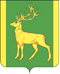 РОССИЙСКАЯ ФЕДЕРАЦИЯИРКУТСКАЯ ОБЛАСТЬАДМИНИСТРАЦИЯ МУНИЦИПАЛЬНОГО ОБРАЗОВАНИЯКУЙТУНСКИЙ РАЙОНП О С Т А Н О В Л Е Н И Е          «30» мая 2022 г.                         р.п. Куйтун                                              № 734-п            О внесении изменений в муниципальную программу «Поддержка социально ориентированных некоммерческих организаций на территории муниципального образования Куйтунский район на 2020-2023 годы», утвержденную постановлением администрации муниципального образования Куйтунский район от 4 октября 2019 года № 819-п            В соответствии со статьей 179 Бюджетного кодекса Российской Федерации, Федеральным законом от 06.10.2003 № 131-ФЗ «Об общих принципах организации местного самоуправления в Российской Федерации»,  Федеральным законом от 12.01.1996 № 7-ФЗ «О некоммерческих организациях», Федеральным законом от 19.05.1995 № 82-ФЗ «Об общественных объединениях», постановлением администрации муниципального образования Куйтунский̆ район от 18 апреля 2014 г. № 265-п «Об утверждении Порядка разработки, реализации и оценки эффективности реализации муниципальных программ муниципального образования Куйтунский̆ район», руководствуясь ст. ст. 37, 46 Устава муниципального образования Куйтунский район, администрация муниципального образования Куйтунский районП О С Т А Н О В Л Я Е Т:            1. Внести в муниципальную программу «Поддержка социально ориентированных некоммерческих организаций на территории муниципального образования Куйтунский район на 2020-2023 годы», утвержденную постановлением администрации муниципального образования Куйтунский район от 4 октября 2019 № 819 –п «Об утверждении муниципальной программы «Поддержка социально ориентированных некоммерческих организаций на территории муниципального образования Куйтунский район на 2020 -2022 годы» следующие изменения:1.1. Приложение 1 к муниципальной программе «Поддержка социально ориентированных некоммерческих организаций на территории муниципального образования Куйтунский район на 2020-2023 годы» «Система мероприятий программы» изложить в новой редакции (Приложение 1). 2. Организационному отделу управления по правовым вопросам, работе с архивом и кадрами администрации муниципального образования Куйтунский район (Рябикова Т.А.):  - опубликовать настоящее постановление в газете «Вестник Куйтунский район»;       	- разместить постановление в сетевом издании «Официальный сайт муниципального образования Куйтунский район» в информационно - телекоммуникационной сети «Интернет» куйтунскийрайон.рф, внести информационную справку на сайте о внесении изменений;         3. Архивному отделу управления по правовым вопросам, работе с архивом и кадрами администрации муниципального образования Куйтунский район (Хужеевой Е.В):             - внести информационную справку в оригинал постановления администрации муниципального образования Куйтунский район от 4 октября 2019 года № 819- п о внесении изменений.4. Контроль за исполнением настоящего постановления возложить на заместителя мэра по социальным вопросам муниципального образования Куйтунский район Кравченко О.Э. Мэр муниципального образования Куйтунский район					                                      А.П. Мари  Приложение 1 к постановлению администрации муниципального образования Куйтунский район «30» мая 2022 г. № 734-пСистема мероприятий программыN п/пНаименование основных мероприятийОтветственный исполнитель и соисполнителиПериод реализацииИсточники финансированияОбъем фи- нансирова- ния всего, тыс. руб.в том числе по годамв том числе по годамв том числе по годамв том числе по годамСвязь с показателем и результативности программыN п/пНаименование основных мероприятийОтветственный исполнитель и соисполнителиПериод реализацииИсточники финансированияОбъем фи- нансирова- ния всего, тыс. руб.2020 год2021 год2022 год2023 год12345678910	1110	111Создание раздела на официальном сайте администрации муниципального образования Куйтунский район , на- правленого на освещение вопросов развития и поддержки социально ориентированных некомерче- ских организацийОрганизационный отдел управления по правовым вопросам, работе с архивом и кадрами администрации муниципального образования Куй- тунский район1 кв.2021Всего:0,00,00,00,00,011Создание раздела на официальном сайте администрации муниципального образования Куйтунский район , на- правленого на освещение вопросов развития и поддержки социально ориентированных некомерче- ских организацийОрганизационный отдел управления по правовым вопросам, работе с архивом и кадрами администрации муниципального образования Куй- тунский район1 кв.2021Областной0,00,00,00,00,011Создание раздела на официальном сайте администрации муниципального образования Куйтунский район , на- правленого на освещение вопросов развития и поддержки социально ориентированных некомерче- ских организацийОрганизационный отдел управления по правовым вопросам, работе с архивом и кадрами администрации муниципального образования Куй- тунский район1 кв.2021Районный0,00,00,00,00,011Создание раздела на официальном сайте администрации муниципального образования Куйтунский район , на- правленого на освещение вопросов развития и поддержки социально ориентированных некомерче- ских организацийОрганизационный отдел управления по правовым вопросам, работе с архивом и кадрами администрации муниципального образования Куй- тунский район1 кв.2021Иные источники0,00,00,00,00,012Ведение реестра социально- ориентированных некоммерческих организаций , которым осуществляют свою деятельность на территории районаОрганизацион- н ы й отдел управления по правовым вопросам, работе с архивом и кадрами администрации муниципального образования Куй- тунский район2020-2023Всего:0,00,00,00,00,012Ведение реестра социально- ориентированных некоммерческих организаций , которым осуществляют свою деятельность на территории районаОрганизацион- н ы й отдел управления по правовым вопросам, работе с архивом и кадрами администрации муниципального образования Куй- тунский район2020-2023Областной0,00,00,00,00,012Ведение реестра социально- ориентированных некоммерческих организаций , которым осуществляют свою деятельность на территории районаОрганизацион- н ы й отдел управления по правовым вопросам, работе с архивом и кадрами администрации муниципального образования Куй- тунский район2020-2023Районный0,00,00,00,00,012Ведение реестра социально- ориентированных некоммерческих организаций , которым осуществляют свою деятельность на территории районаОрганизацион- н ы й отдел управления по правовым вопросам, работе с архивом и кадрами администрации муниципального образования Куй- тунский район2020-2023Иные источники0,00,00,00,00,013Координация взаимодействия социально-ориентированных некоммерческих организаций со структурными подразделениями администрации районаОрганизацион- н ы й отдел управления по правовым вопросам, работе с архивом и кадрами администрации муниципального образования Куй- тунский район2020-2023Всего:0,00,00,00,00,013Координация взаимодействия социально-ориентированных некоммерческих организаций со структурными подразделениями администрации районаОрганизацион- н ы й отдел управления по правовым вопросам, работе с архивом и кадрами администрации муниципального образования Куй- тунский район2020-2023Областной0,00,00,00,00,013Координация взаимодействия социально-ориентированных некоммерческих организаций со структурными подразделениями администрации районаОрганизацион- н ы й отдел управления по правовым вопросам, работе с архивом и кадрами администрации муниципального образования Куй- тунский район2020-2023Районный0,00,00,00,00,013Координация взаимодействия социально-ориентированных некоммерческих организаций со структурными подразделениями администрации районаОрганизацион- н ы й отдел управления по правовым вопросам, работе с архивом и кадрами администрации муниципального образования Куй- тунский район2020-2023Иные источники0,00,00,00,00,014Разработка и утверждение муниципальных правовых актов по оказанию информационной и консультативной поддержке социально ориентированным некоммерческим организациямОрганизацион- н ы й отдел управления по правовым вопросам, работе с архивом и кадрами администрации муниципального образования Куй- тунский район1 кв.2021Всего:0,00,00,00,00,014Разработка и утверждение муниципальных правовых актов по оказанию информационной и консультативной поддержке социально ориентированным некоммерческим организациямОрганизацион- н ы й отдел управления по правовым вопросам, работе с архивом и кадрами администрации муниципального образования Куй- тунский район1 кв.2021Областной0,00,00,00,00,014Разработка и утверждение муниципальных правовых актов по оказанию информационной и консультативной поддержке социально ориентированным некоммерческим организациямОрганизацион- н ы й отдел управления по правовым вопросам, работе с архивом и кадрами администрации муниципального образования Куй- тунский район1 кв.2021Районный0,00,00,00,00,014Разработка и утверждение муниципальных правовых актов по оказанию информационной и консультативной поддержке социально ориентированным некоммерческим организациямОрганизацион- н ы й отдел управления по правовым вопросам, работе с архивом и кадрами администрации муниципального образования Куй- тунский район1 кв.2021Иные источники0,00,00,00,00,015.Оказание информационной и консультационной поддержки социально ориентированных некоммерческих организацийОрганизацион- н ы й отдел управления по правовым вопросам, работе с архивом и кадрами администрации муниципального образования Куй- тунский район2021-2023Всего:0,00,00,00,00,015.Оказание информационной и консультационной поддержки социально ориентированных некоммерческих организацийОрганизацион- н ы й отдел управления по правовым вопросам, работе с архивом и кадрами администрации муниципального образования Куй- тунский район2021-2023Областной0,00,00,00,00,015.Оказание информационной и консультационной поддержки социально ориентированных некоммерческих организацийОрганизацион- н ы й отдел управления по правовым вопросам, работе с архивом и кадрами администрации муниципального образования Куй- тунский район2021-2023Районный0,00,00,00,00,015.Оказание информационной и консультационной поддержки социально ориентированных некоммерческих организацийОрганизацион- н ы й отдел управления по правовым вопросам, работе с архивом и кадрами администрации муниципального образования Куй- тунский район2021-2023Иные источники0,00,00,00,00,016.Сбор информации о потребностях в обучении и в повышении квалификации работников и добровольце социально ориентированных не коммерческих организацийОрганизацион- н ы й отдел управления по правовым вопросам, работе с архивом и кадрами администрации муниципального образования Куй- тунский район2021-2023Всего:0,00,00,00,00,06.Сбор информации о потребностях в обучении и в повышении квалификации работников и добровольце социально ориентированных не коммерческих организацийОрганизацион- н ы й отдел управления по правовым вопросам, работе с архивом и кадрами администрации муниципального образования Куй- тунский район2021-2023Областной0,00,00,00,00,06.Сбор информации о потребностях в обучении и в повышении квалификации работников и добровольце социально ориентированных не коммерческих организацийОрганизацион- н ы й отдел управления по правовым вопросам, работе с архивом и кадрами администрации муниципального образования Куй- тунский район2021-2023Районный0,00,00,00,00,06.Сбор информации о потребностях в обучении и в повышении квалификации работников и добровольце социально ориентированных не коммерческих организацийОрганизацион- н ы й отдел управления по правовым вопросам, работе с архивом и кадрами администрации муниципального образования Куй- тунский район2021-2023Иные источники0,00,00,00,00,07.Организация подготовки, переподготовки и повышения квалификации работников и добровольцев социально ориентированных некомерческих организхацийОрганизацион- н ы й отдел управления по правовым вопросам, работе с архивом и кадрами администрации муниципального образования Куй- тунский район2021-2023Всего:0,00,00,00,00,07.Организация подготовки, переподготовки и повышения квалификации работников и добровольцев социально ориентированных некомерческих организхацийОрганизацион- н ы й отдел управления по правовым вопросам, работе с архивом и кадрами администрации муниципального образования Куй- тунский район2021-2023Областной0,00,00,00,00,07.Организация подготовки, переподготовки и повышения квалификации работников и добровольцев социально ориентированных некомерческих организхацийОрганизацион- н ы й отдел управления по правовым вопросам, работе с архивом и кадрами администрации муниципального образования Куй- тунский район2021-2023Районный0,00,00,00,00,07.Организация подготовки, переподготовки и повышения квалификации работников и добровольцев социально ориентированных некомерческих организхацийОрганизацион- н ы й отдел управления по правовым вопросам, работе с архивом и кадрами администрации муниципального образования Куй- тунский район2021-2023Иные источники0,00,00,00,00,08.Разработка и утверждение муниципальных правовых актов по предоставлению безвозмездных субсидий социально ориентированным некоммерческим организациямОрганизацион- н ы й отдел управления по правовым вопросам, работе с архивом и кадрами администрации муниципального образования Куй- тунский район1 полугодие2021Всего:0,00,00,00,00,08.Разработка и утверждение муниципальных правовых актов по предоставлению безвозмездных субсидий социально ориентированным некоммерческим организациямОрганизацион- н ы й отдел управления по правовым вопросам, работе с архивом и кадрами администрации муниципального образования Куй- тунский район1 полугодие2021Областной0,00,00,00,00,08.Разработка и утверждение муниципальных правовых актов по предоставлению безвозмездных субсидий социально ориентированным некоммерческим организациямОрганизацион- н ы й отдел управления по правовым вопросам, работе с архивом и кадрами администрации муниципального образования Куй- тунский район1 полугодие2021Районный0,00,00,00,00,08.Разработка и утверждение муниципальных правовых актов по предоставлению безвозмездных субсидий социально ориентированным некоммерческим организациямОрганизацион- н ы й отдел управления по правовым вопросам, работе с архивом и кадрами администрации муниципального образования Куй- тунский район1 полугодие2021Иные источники0,00,00,00,00,09.Предоставление субсидий социально ориентированным некоммерческим организациямЭкономическое управление администрации муниципального образования Куйтунский район2022-2023Всего:63,1800,00,049,18014,09.Предоставление субсидий социально ориентированным некоммерческим организациямЭкономическое управление администрации муниципального образования Куйтунский район2022-2023Областной0,00,00,00,00,09.Предоставление субсидий социально ориентированным некоммерческим организациямЭкономическое управление администрации муниципального образования Куйтунский район2022-2023Районный63,1800,00,049,18014,09.Предоставление субсидий социально ориентированным некоммерческим организациямЭкономическое управление администрации муниципального образования Куйтунский район2022-2023Иные источники0,00,00,00,00,010Организация и проведение семинаров, круглых столов и т.д. по созданию и развитию социально ориентированных некоммерческих организаций в том числе участие в грантах и конкурсах Организационный отдел управления по правовым вопросам, работе с архивом и кадрами администрации муниципального образования Куй- тунский район2022-2023Всего:                        5,00,00,05,0       0,010Организация и проведение семинаров, круглых столов и т.д. по созданию и развитию социально ориентированных некоммерческих организаций в том числе участие в грантах и конкурсах Организационный отдел управления по правовым вопросам, работе с архивом и кадрами администрации муниципального образования Куй- тунский район2022-2023Областной0,00,00,00,00,010Организация и проведение семинаров, круглых столов и т.д. по созданию и развитию социально ориентированных некоммерческих организаций в том числе участие в грантах и конкурсах Организационный отдел управления по правовым вопросам, работе с архивом и кадрами администрации муниципального образования Куй- тунский район2022-2023Районный                     5,00,00,05,00,010Организация и проведение семинаров, круглых столов и т.д. по созданию и развитию социально ориентированных некоммерческих организаций в том числе участие в грантах и конкурсах Организационный отдел управления по правовым вопросам, работе с архивом и кадрами администрации муниципального образования Куй- тунский район2022-2023Иные источники0,00,00,00,00,011Мероприятия по празднованию Дня сельских женщин Совет женщин Куйтунского районаОрганизационный отдел управления по правовым вопросам, работе с архивом и кадрами администрации муниципального образования Куй- тунский район 2022-2023Всего:45,8200,00,045,8200,011Мероприятия по празднованию Дня сельских женщин Совет женщин Куйтунского районаОрганизационный отдел управления по правовым вопросам, работе с архивом и кадрами администрации муниципального образования Куй- тунский район 2022-2023Областной0,00,00,00,00,011Мероприятия по празднованию Дня сельских женщин Совет женщин Куйтунского районаОрганизационный отдел управления по правовым вопросам, работе с архивом и кадрами администрации муниципального образования Куй- тунский район 2022-2023Районный45,8200,00,045,8200,011Мероприятия по празднованию Дня сельских женщин Совет женщин Куйтунского районаОрганизационный отдел управления по правовым вопросам, работе с архивом и кадрами администрации муниципального образования Куй- тунский район 2022-2023Иные источники0,00,00,00,00,012.Мониторинг деятельности социально ориентированных некоммерческих организаций, подучивших финансовую поддержку в рамках муниципальной программыЭкономическое управление администрации муниципального образования Куйтунский районАдминистрация муниципального образования2022-2023Всего:0,00,00,00,00,012.Мониторинг деятельности социально ориентированных некоммерческих организаций, подучивших финансовую поддержку в рамках муниципальной программыЭкономическое управление администрации муниципального образования Куйтунский районАдминистрация муниципального образования2022-2023Областной0,00,00,00,00,012.Мониторинг деятельности социально ориентированных некоммерческих организаций, подучивших финансовую поддержку в рамках муниципальной программыЭкономическое управление администрации муниципального образования Куйтунский районАдминистрация муниципального образования2022-2023Районный0,00,00,00,00,012.Мониторинг деятельности социально ориентированных некоммерческих организаций, подучивших финансовую поддержку в рамках муниципальной программыЭкономическое управление администрации муниципального образования Куйтунский районАдминистрация муниципального образования2022-2023Иные источники0,00,00,00,00,013Предоставление транспорта, находящегося в муниципальной собственности для поездки вЭкономическое управление администрации муниципального образования Куйтунский районАдминистрация муниципального образования2020-2023Всего:0,00,00,00,00,0113Предоставление транспорта, находящегося в муниципальной собственности для поездки вЭкономическое управление администрации муниципального образования Куйтунский районАдминистрация муниципального образования2020-2023Областной0,00,00,00,00,0113Предоставление транспорта, находящегося в муниципальной собственности для поездки вЭкономическое управление администрации муниципального образования Куйтунский районАдминистрация муниципального образования2020-2023Районный0,00,00,00,00,01г. Иркутск на совещания, конференции и т.п.Куйтунский районИные источники0,00,00,00,00,014.Бесплатное размещение информационных материалов о деятельности социально-ориентированных некоммерческих организаций вгазете «Вестник Куйтунского района»Организационный отдел управления по правовым вопросам, работе с архивом и кадрами администрации муниципального образования Куйтунский район2021-2023Всего:0,00,00,00,00,0114.Бесплатное размещение информационных материалов о деятельности социально-ориентированных некоммерческих организаций вгазете «Вестник Куйтунского района»Организационный отдел управления по правовым вопросам, работе с архивом и кадрами администрации муниципального образования Куйтунский район2021-2023Областной0,00,00,00,00,0114.Бесплатное размещение информационных материалов о деятельности социально-ориентированных некоммерческих организаций вгазете «Вестник Куйтунского района»Организационный отдел управления по правовым вопросам, работе с архивом и кадрами администрации муниципального образования Куйтунский район2021-2023Районный0,00,00,00,00,0114.Бесплатное размещение информационных материалов о деятельности социально-ориентированных некоммерческих организаций вгазете «Вестник Куйтунского района»Организационный отдел управления по правовым вопросам, работе с архивом и кадрами администрации муниципального образования Куйтунский район2021-2023Иные источники0,00,00,00,00,0115Формирование перечня муниципального имущества, которое может быть передано во владение и (или) пользование социально ориентированных некоммерческим организациямМКУ «КУМИ по Куйтунскому району»2021Всего:0,00,00,00,00,015Формирование перечня муниципального имущества, которое может быть передано во владение и (или) пользование социально ориентированных некоммерческим организациямМКУ «КУМИ по Куйтунскому району»2021Областной0,00,00,00,00,015Формирование перечня муниципального имущества, которое может быть передано во владение и (или) пользование социально ориентированных некоммерческим организациямМКУ «КУМИ по Куйтунскому району»2021Районный0,00,00,00,00,015Формирование перечня муниципального имущества, которое может быть передано во владение и (или) пользование социально ориентированных некоммерческим организациямМКУ «КУМИ по Куйтунскому району»2021Иные источники0,00,00,00,00,016Разработка и утверждение нормативных правовых актов определяющих - формы имущественной поддержки социально ориентированных не- МКУ «КУМИ коммерческих органи- по Куйтунскому заций,	району»- условия получения имущественной поддержки социально ори- ентированых некомер- ческими организациямиРазработка и утверждение нормативных правовых актов определяющих - формы имущественной поддержки социально ориентированных не- МКУ «КУМИ коммерческих органи- по Куйтунскому заций,	району»- условия получения имущественной поддержки социально ори- ентированых некомер- ческими организациями2021Всего:0,00,00,00,00,016Разработка и утверждение нормативных правовых актов определяющих - формы имущественной поддержки социально ориентированных не- МКУ «КУМИ коммерческих органи- по Куйтунскому заций,	району»- условия получения имущественной поддержки социально ори- ентированых некомер- ческими организациямиРазработка и утверждение нормативных правовых актов определяющих - формы имущественной поддержки социально ориентированных не- МКУ «КУМИ коммерческих органи- по Куйтунскому заций,	району»- условия получения имущественной поддержки социально ори- ентированых некомер- ческими организациями2021Областной0,00,00,00,00,016Разработка и утверждение нормативных правовых актов определяющих - формы имущественной поддержки социально ориентированных не- МКУ «КУМИ коммерческих органи- по Куйтунскому заций,	району»- условия получения имущественной поддержки социально ори- ентированых некомер- ческими организациямиРазработка и утверждение нормативных правовых актов определяющих - формы имущественной поддержки социально ориентированных не- МКУ «КУМИ коммерческих органи- по Куйтунскому заций,	району»- условия получения имущественной поддержки социально ори- ентированых некомер- ческими организациями2021Районный0,00,00,00,00,016Разработка и утверждение нормативных правовых актов определяющих - формы имущественной поддержки социально ориентированных не- МКУ «КУМИ коммерческих органи- по Куйтунскому заций,	району»- условия получения имущественной поддержки социально ори- ентированых некомер- ческими организациямиРазработка и утверждение нормативных правовых актов определяющих - формы имущественной поддержки социально ориентированных не- МКУ «КУМИ коммерческих органи- по Куйтунскому заций,	району»- условия получения имущественной поддержки социально ори- ентированых некомер- ческими организациями2021Иные источники0,00,00,00,00,017.Предоставление имущественной поддержки социально ориентированным некоммерческим организациямМКУ «КУМИ по Куйтунскому району»2021-2023Всего:0,00,00,00,00,017.Предоставление имущественной поддержки социально ориентированным некоммерческим организациямМКУ «КУМИ по Куйтунскому району»2021-2023Областной0,00,00,00,00,017.Предоставление имущественной поддержки социально ориентированным некоммерческим организациямМКУ «КУМИ по Куйтунскому району»2021-2023Районный0,00,00,00,00,017.Предоставление имущественной поддержки социально ориентированным некоммерческим организациямМКУ «КУМИ по Куйтунскому району»2021-2023Иные источники0,00,00,00,00,018.Мониторинг за деятельностью социально ориентированных некоммерческих организаций получивших имущественную поддержкуМКУ «КУМИ по Куйтунскому району»2021-2023Всего:0,00,00,00,00,018.Мониторинг за деятельностью социально ориентированных некоммерческих организаций получивших имущественную поддержкуМКУ «КУМИ по Куйтунскому району»2021-2023Областной0,00,00,00,00,018.Мониторинг за деятельностью социально ориентированных некоммерческих организаций получивших имущественную поддержкуМКУ «КУМИ по Куйтунскому району»2021-2023Районный0,00,00,00,00,018.Мониторинг за деятельностью социально ориентированных некоммерческих организаций получивших имущественную поддержкуМКУ «КУМИ по Куйтунскому району»2021-2023Иные источники0,00,00,00,00,0Итого по подпрограмме, в том числе:Итого по подпрограмме, в том числе:Итого по подпрограмме, в том числе:Итого по подпрограмме, в том числе:114,00,00,0100,014,014,0областной бюджетобластной бюджетобластной бюджетобластной бюджет0,00,00,00,00,00,0районный бюджетрайонный бюджетрайонный бюджетрайонный бюджет114,00,00,0100,014,014,0иные источникииные источникииные источникииные источники0,00,00,00,00,00,0Справочно: капитальные расходыСправочно: капитальные расходыСправочно: капитальные расходыСправочно: капитальные расходы